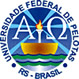 MINISTÉRIO DA EDUCAÇÃOUNIVERSIDADE FEDERAL DE PELOTASESCOLA SUPERIOR DE EDUCAÇÃO FÍSICAMINISTÉRIO DA EDUCAÇÃOUNIVERSIDADE FEDERAL DE PELOTASESCOLA SUPERIOR DE EDUCAÇÃO FÍSICAMINISTÉRIO DA EDUCAÇÃOUNIVERSIDADE FEDERAL DE PELOTASESCOLA SUPERIOR DE EDUCAÇÃO FÍSICAMINISTÉRIO DA EDUCAÇÃOUNIVERSIDADE FEDERAL DE PELOTASESCOLA SUPERIOR DE EDUCAÇÃO FÍSICAMINISTÉRIO DA EDUCAÇÃOUNIVERSIDADE FEDERAL DE PELOTASESCOLA SUPERIOR DE EDUCAÇÃO FÍSICAREQUERIMENTO PARA TRANCAMENTO DE DISCIPLINA – 2017/1 REQUERIMENTO PARA TRANCAMENTO DE DISCIPLINA – 2017/1 REQUERIMENTO PARA TRANCAMENTO DE DISCIPLINA – 2017/1 REQUERIMENTO PARA TRANCAMENTO DE DISCIPLINA – 2017/1 REQUERIMENTO PARA TRANCAMENTO DE DISCIPLINA – 2017/1 Nome: ...............................................................................................Nome: ...............................................................................................Nome: ...............................................................................................Nome: ...............................................................................................Matrícula: .......................................Curso: ...............................................................................................Curso: ...............................................................................................Curso: ...............................................................................................Curso: ...............................................................................................Código do Curso: ...........................Email: ................................................................................................Email: ................................................................................................Email: ................................................................................................Email: ................................................................................................Telefone: ........................................Código da DisciplinaNome da DisciplinaNome da DisciplinaNome da Disciplina12345678N° de Disciplinas Trancadas: ..................................Pelotas, .................. de .................. de ....................................................................................................Assinatura do(a) RequerenteN° de Disciplinas Trancadas: ..................................Pelotas, .................. de .................. de ....................................................................................................Assinatura do(a) RequerenteN° de Disciplinas Trancadas: ..................................Pelotas, .................. de .................. de ....................................................................................................Assinatura do(a) RequerenteNÃO PREENCHER: USO EXCLUSIVO DO COLEGIADOProcessado no sistema em .......... / ......... / ...........................................................................................Assinatura do(a) Secretário(a)NÃO PREENCHER: USO EXCLUSIVO DO COLEGIADOProcessado no sistema em .......... / ......... / ...........................................................................................Assinatura do(a) Secretário(a)